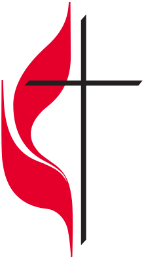 Providence United Methodist Church 
PHOTO PERMISSION2023-2024Youth’s Name: ______________________________________________Parent’s Name (s): ________________________________________I further understand that by signing this release, I waive any and all compensation rights to the use of the above stated material(s).Parent Signature: ________________________________________date___________Parent Name (please print): ______________________________________________Parent Address: ________________________________________                    ________________________________________ I do I do notagree to allow images of my child to be displayed on the Providence UMC website.I do I do notI grant Providence UMC the unlimited right to use and/or reproduce photographs, digital images and/or the voice of my child in any internal or external promotional or informational material.